On Bisphosphonates and COVID-19: In silico Model Suggests Inhibition of SARS-CoV-2 RdRp as Potential ExplanationMuzaffar-Ur-Rehman Mohammed 1 ‡, Kishor Suryakant Chougule 1 ‡, Chandu Ala 1, Pranali Vijaykumar Kuthe 1, Mohit Garg 2, Murugesan Sankaranarayanan 1*, and Seshadri S. Vasan 3, 4*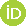 1	Department of Pharmacy, Birla Institute of Technology and Science, Pilani 333031, India; p20210457@pilani.bits-pilani.ac.in, h20210293@pilani.bits-pilani.ac.in, p20210055@pilani.bits-pilani.ac.in, p20220062@pilani.bits-pilani.ac.in, murugesan@pilani.bits-pilani.ac.in 2	Department of Chemical Engineering, Birla Institute of Technology and Science, Pilani 333031, India; mohit.garg@pilani.bits-pilani.ac.in 3	School of Medical and Health Sciences, Edith Cowan University, Joondalup, WA 6027, Australia4	Department of Health Sciences, University of York, York YO10 5DD, U.K; prof.vasan@york.ac.uk *	Correspondence: murugesan@pilani.bits-pilani.ac.in or prof.vasan@york.ac.uk‡	These authors contributed equally to this work.Table 1: Timeline plots and 2D interaction diagrams of the selected seven hit compounds† indicates protomersS. noTime-line plot2D interaction diagram1.CHEMBL164344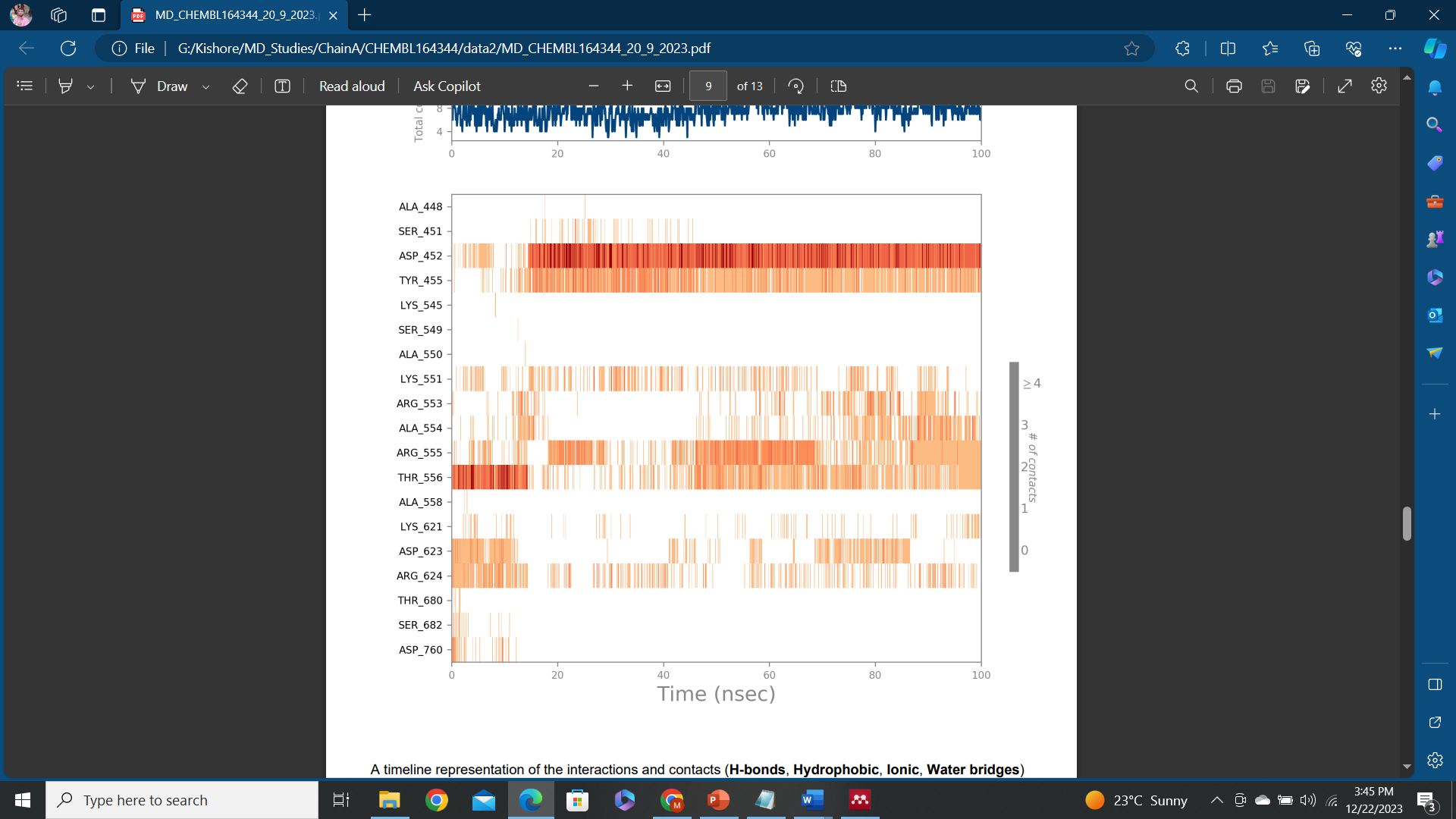 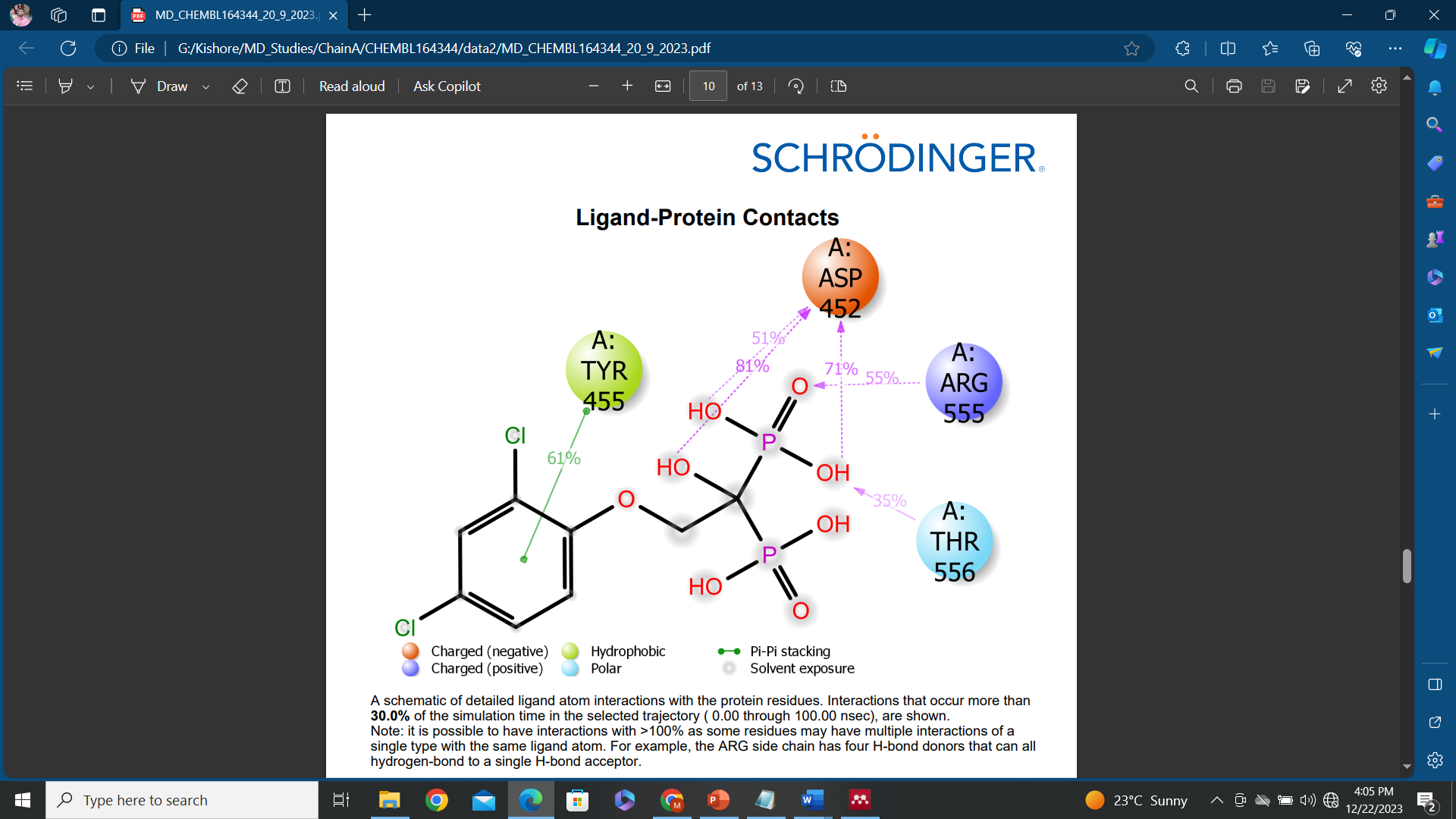 2.CHEMBL196676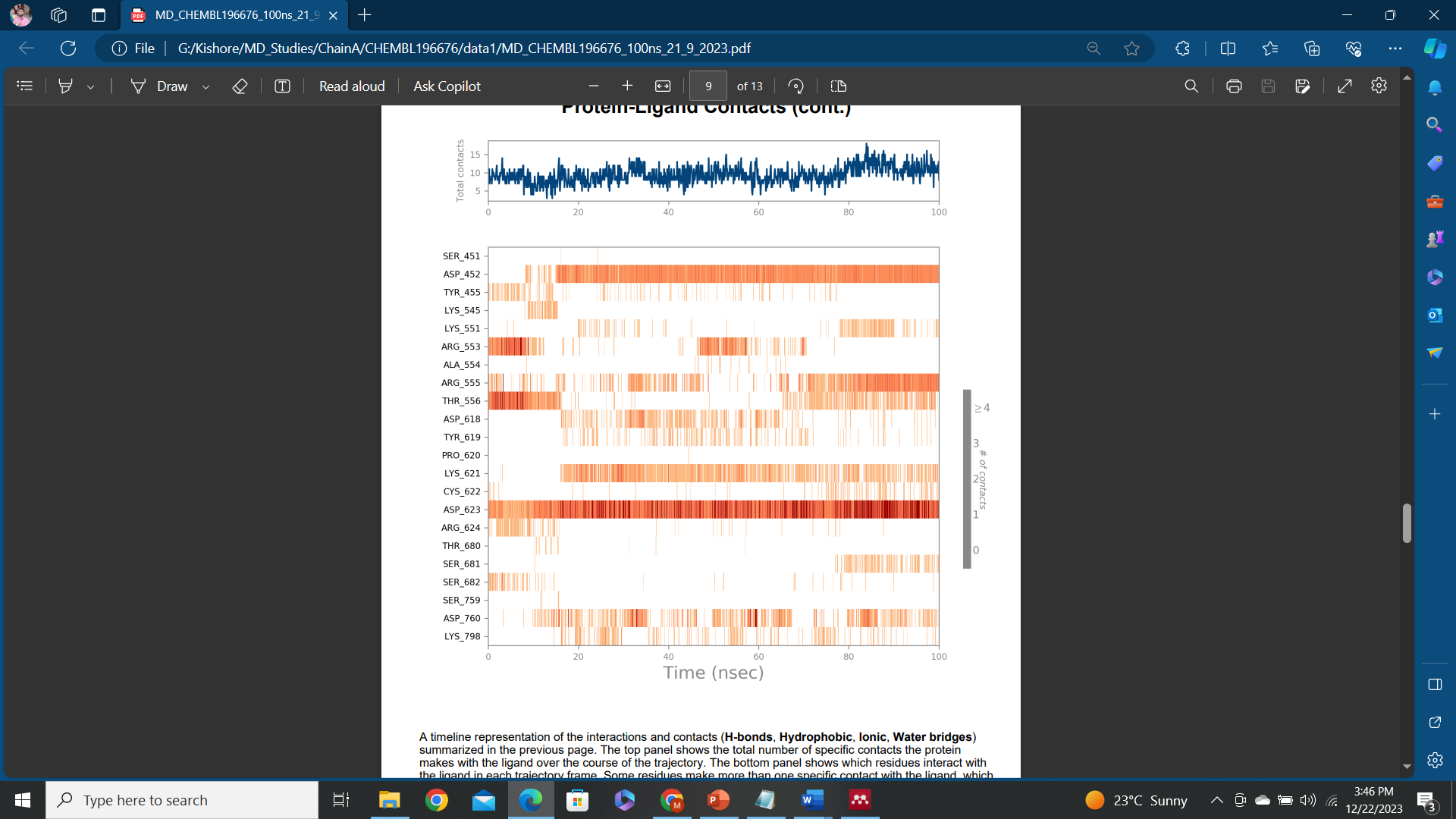 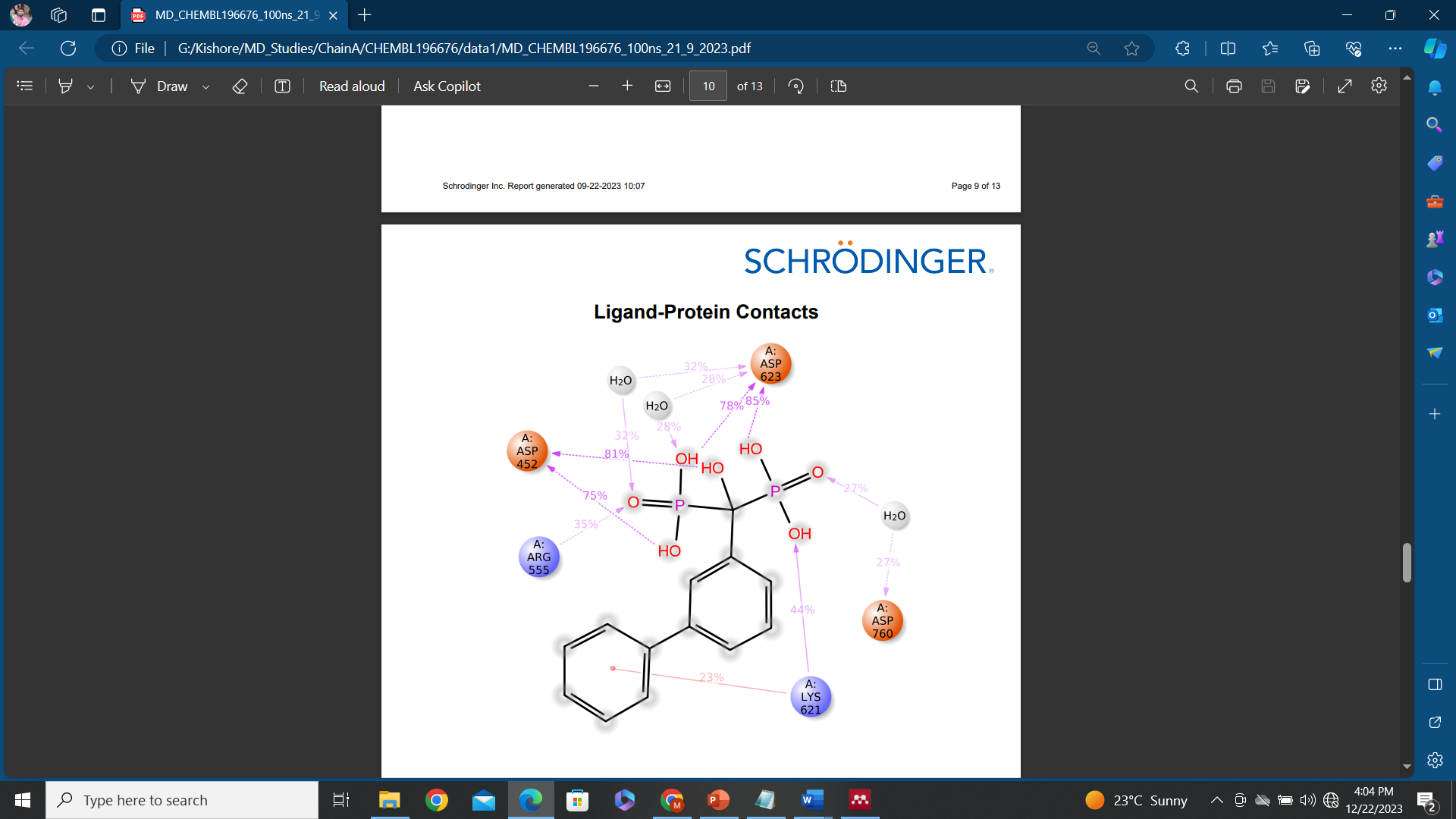 3.CHEMBL387132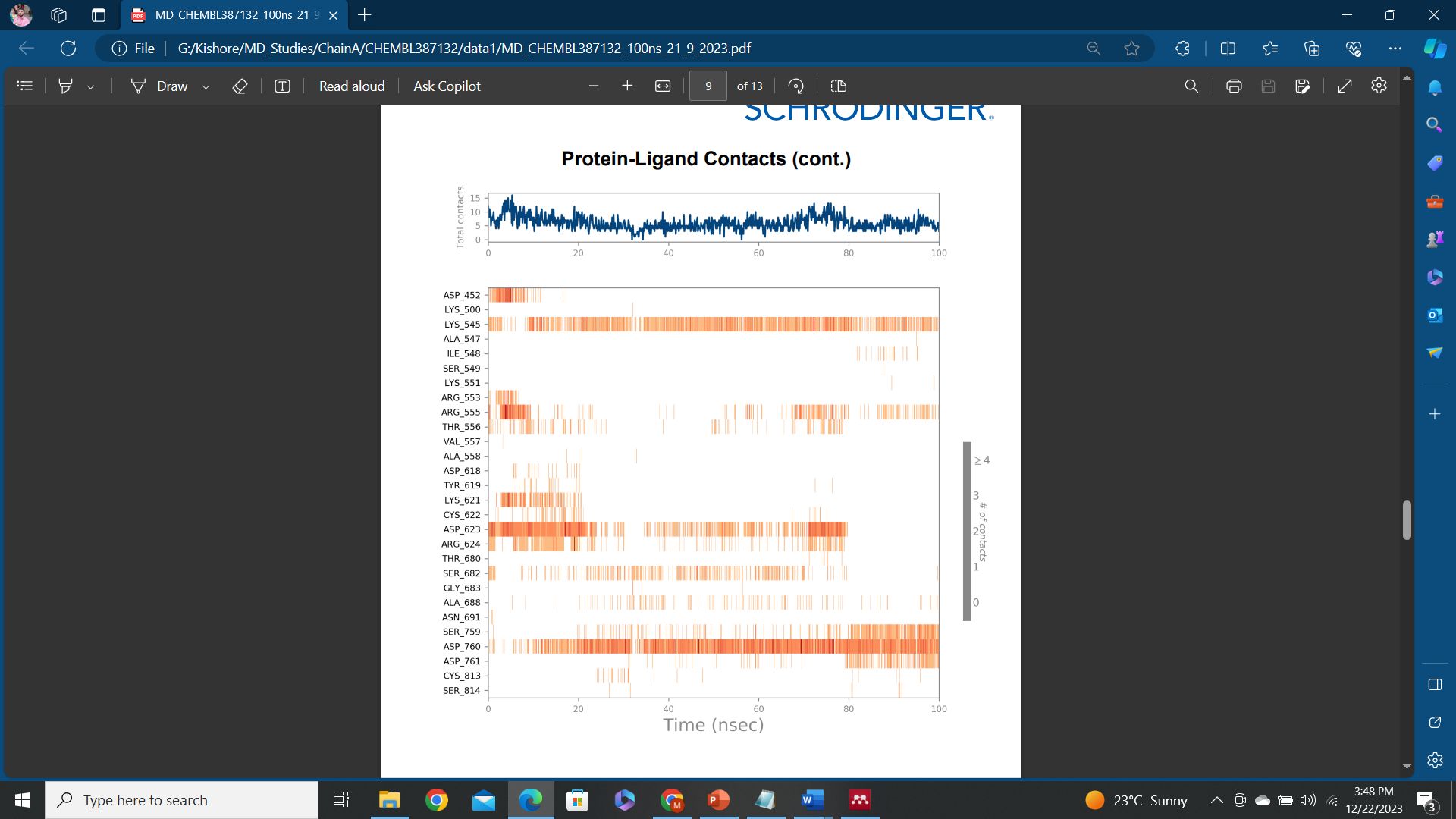 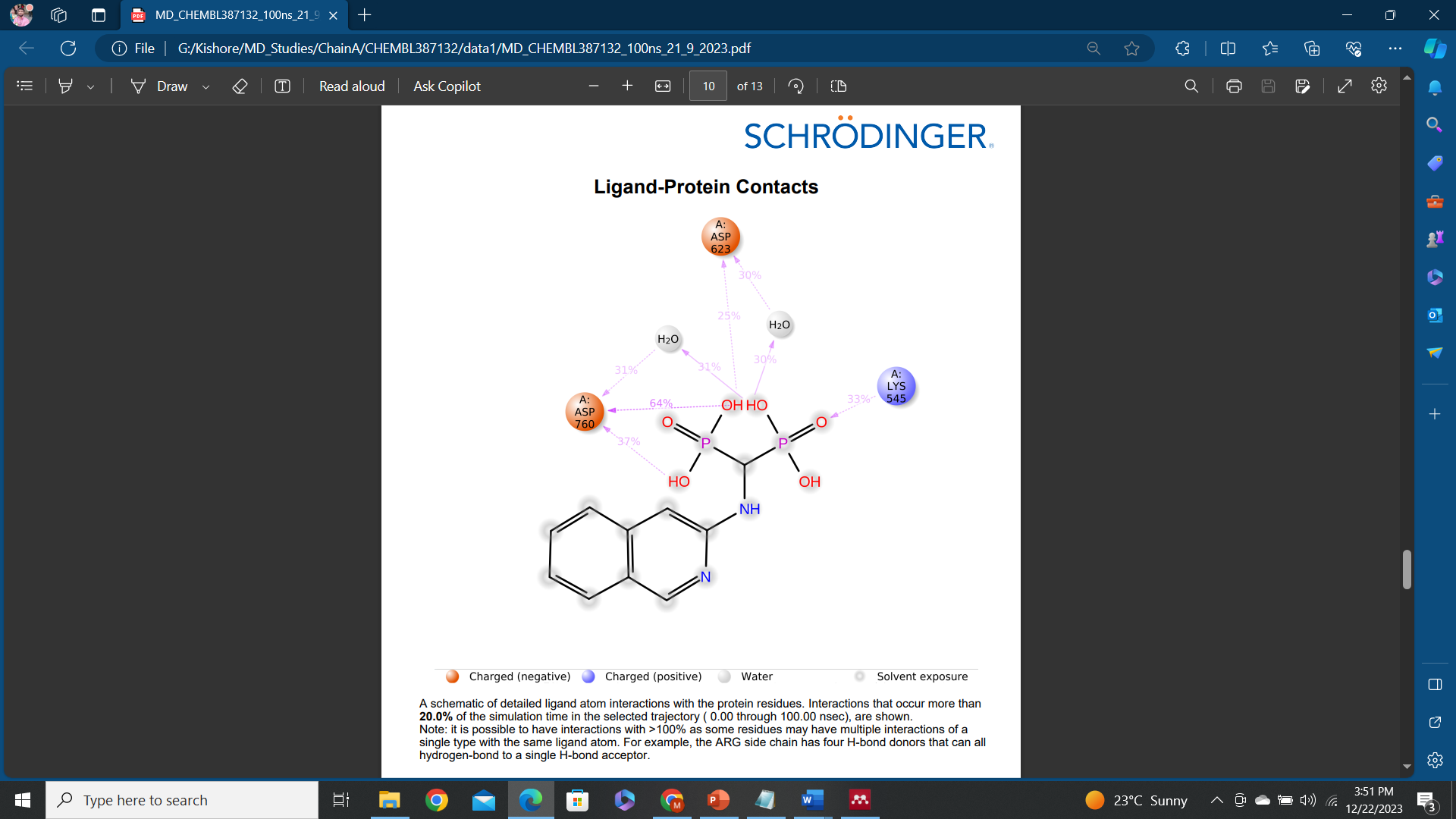 4.CHEMBL4291724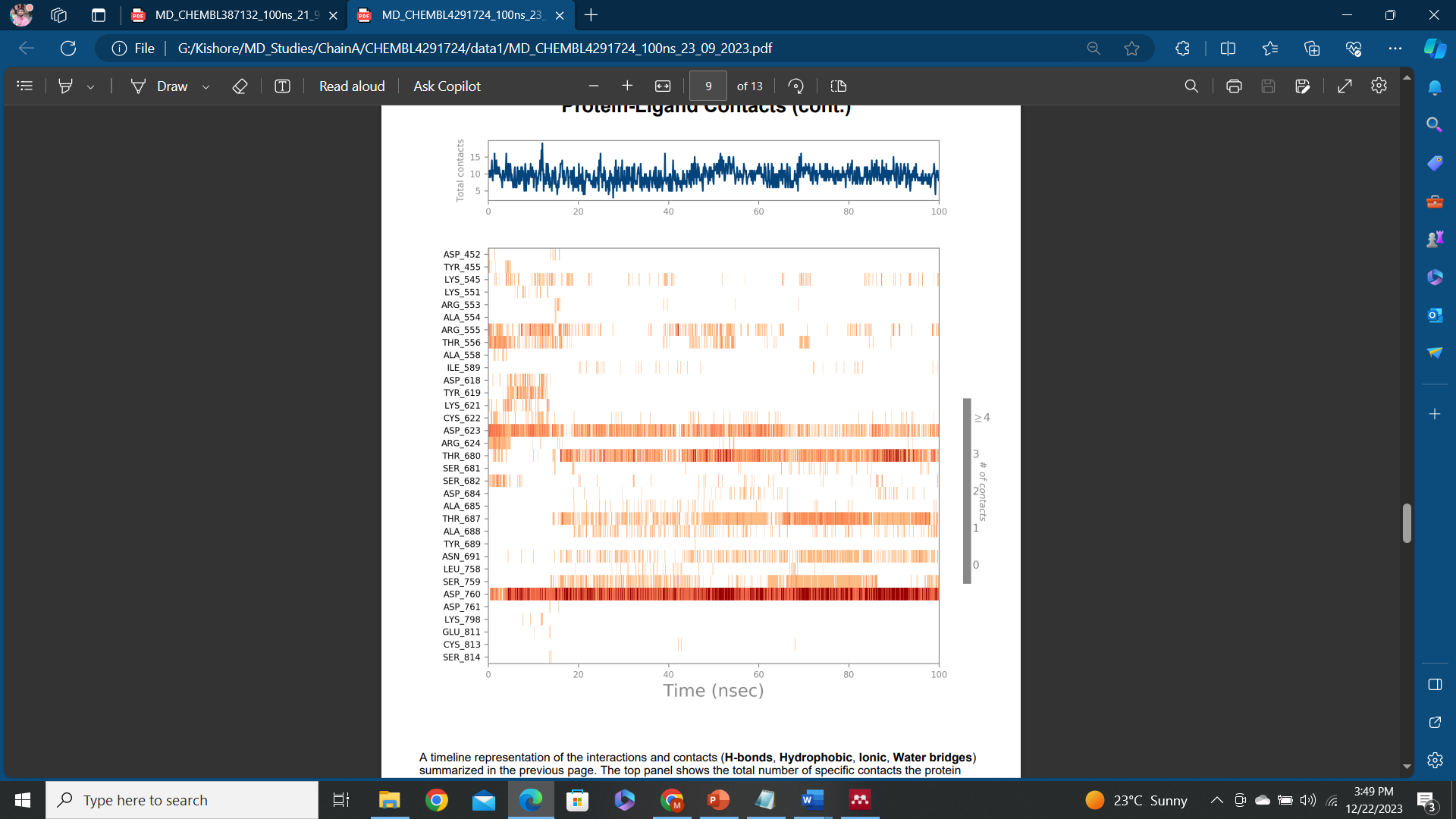 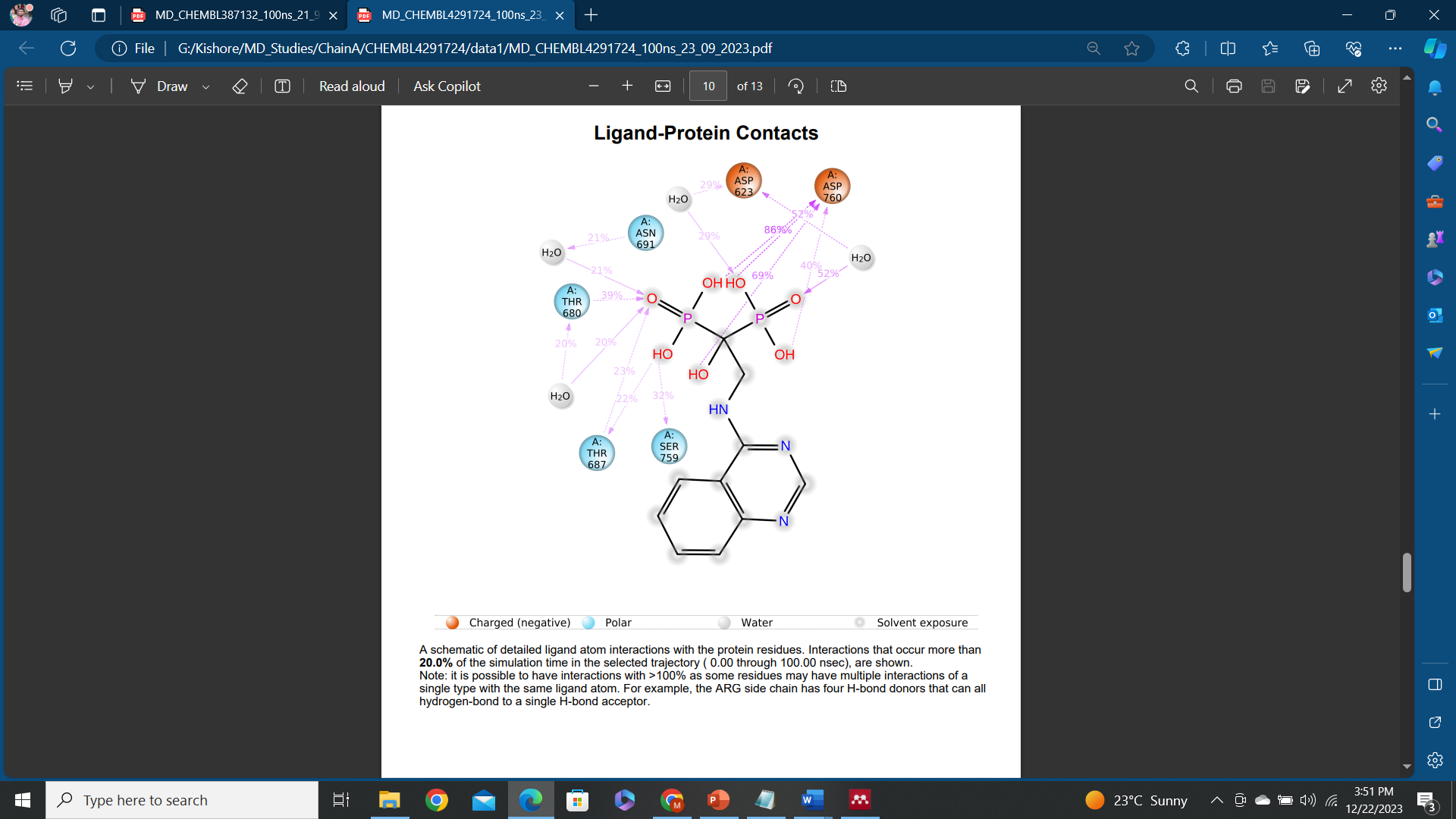 5.CHEMBL608526†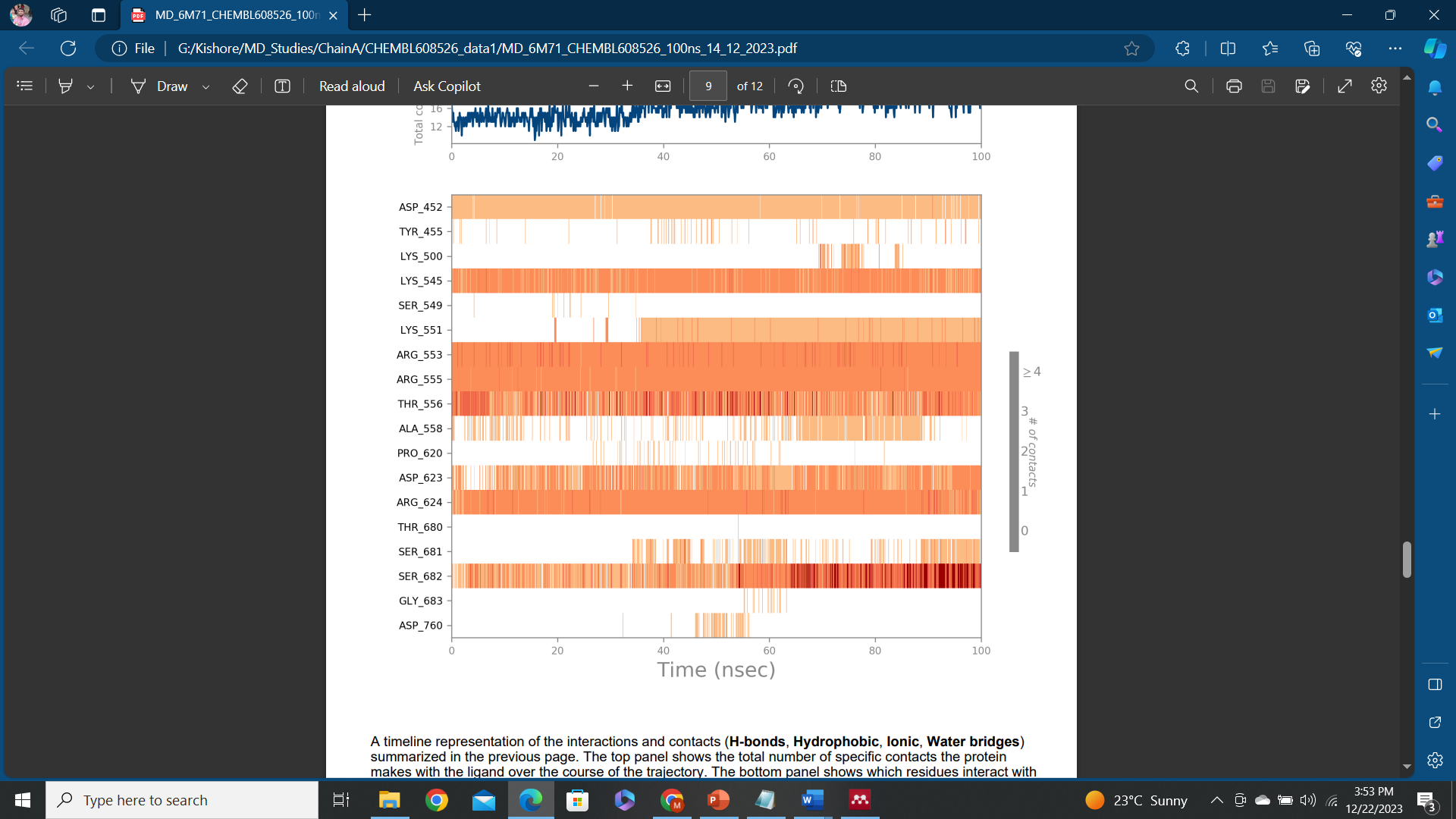 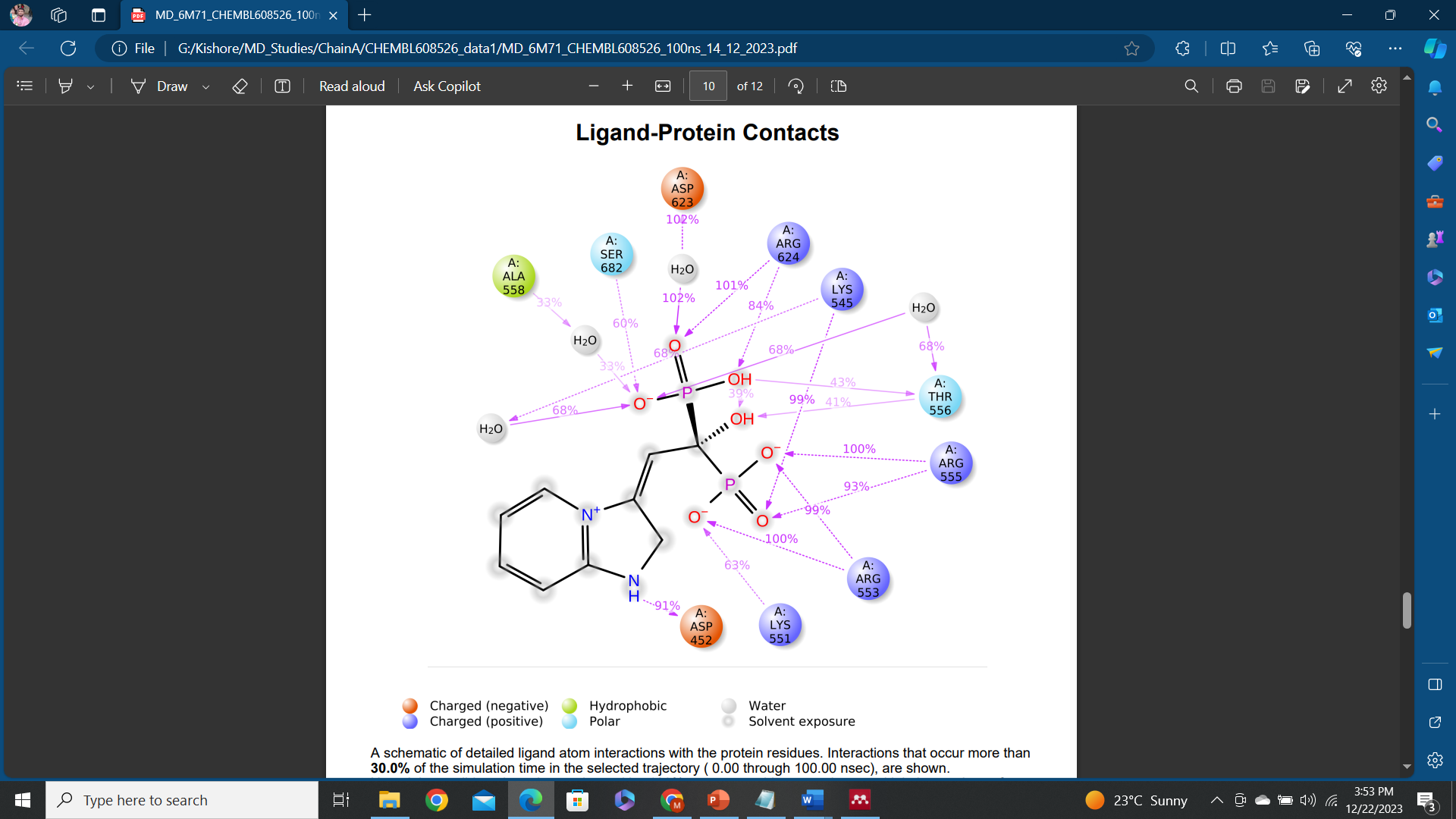 6.CHEMBL4569308†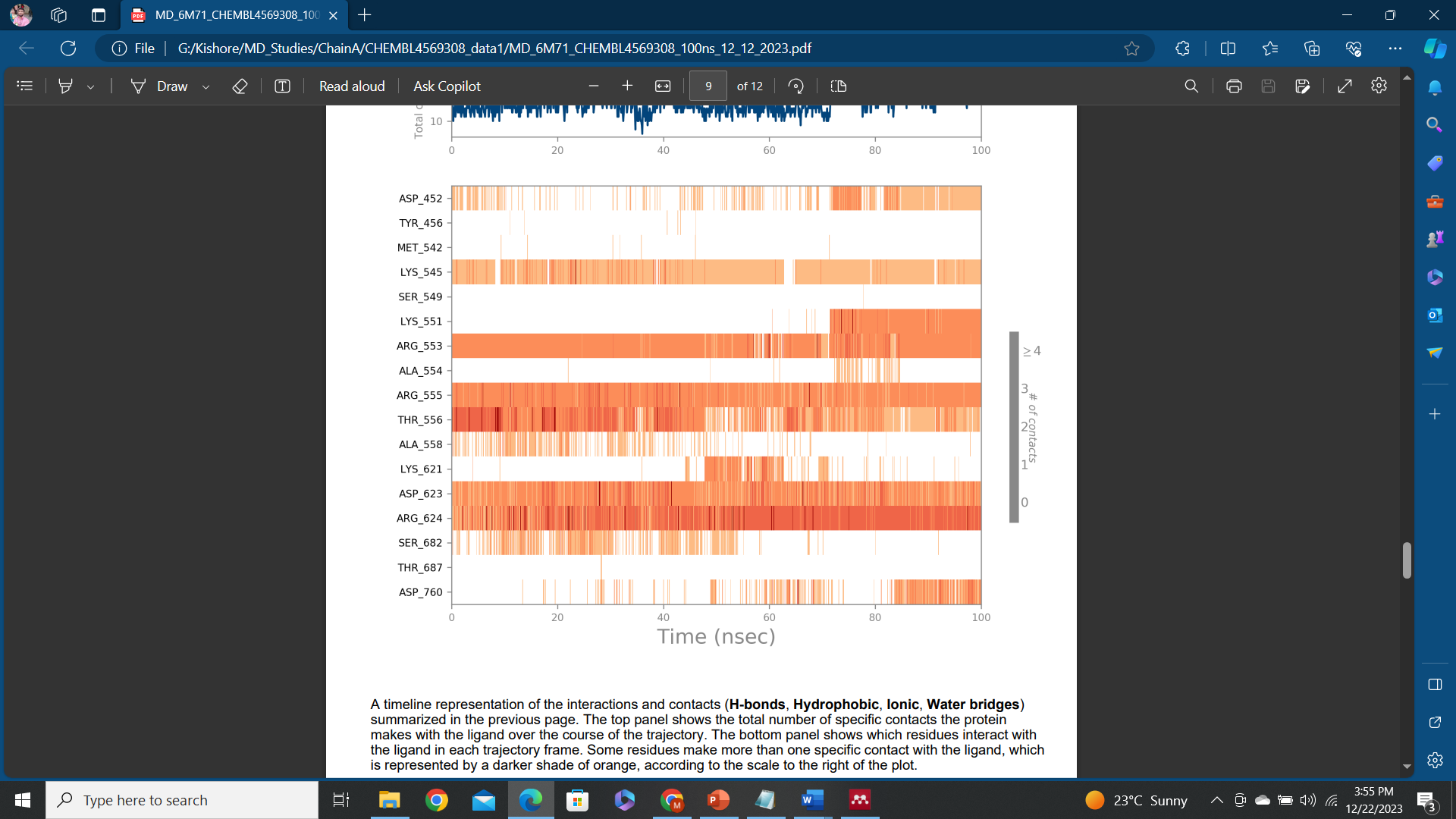 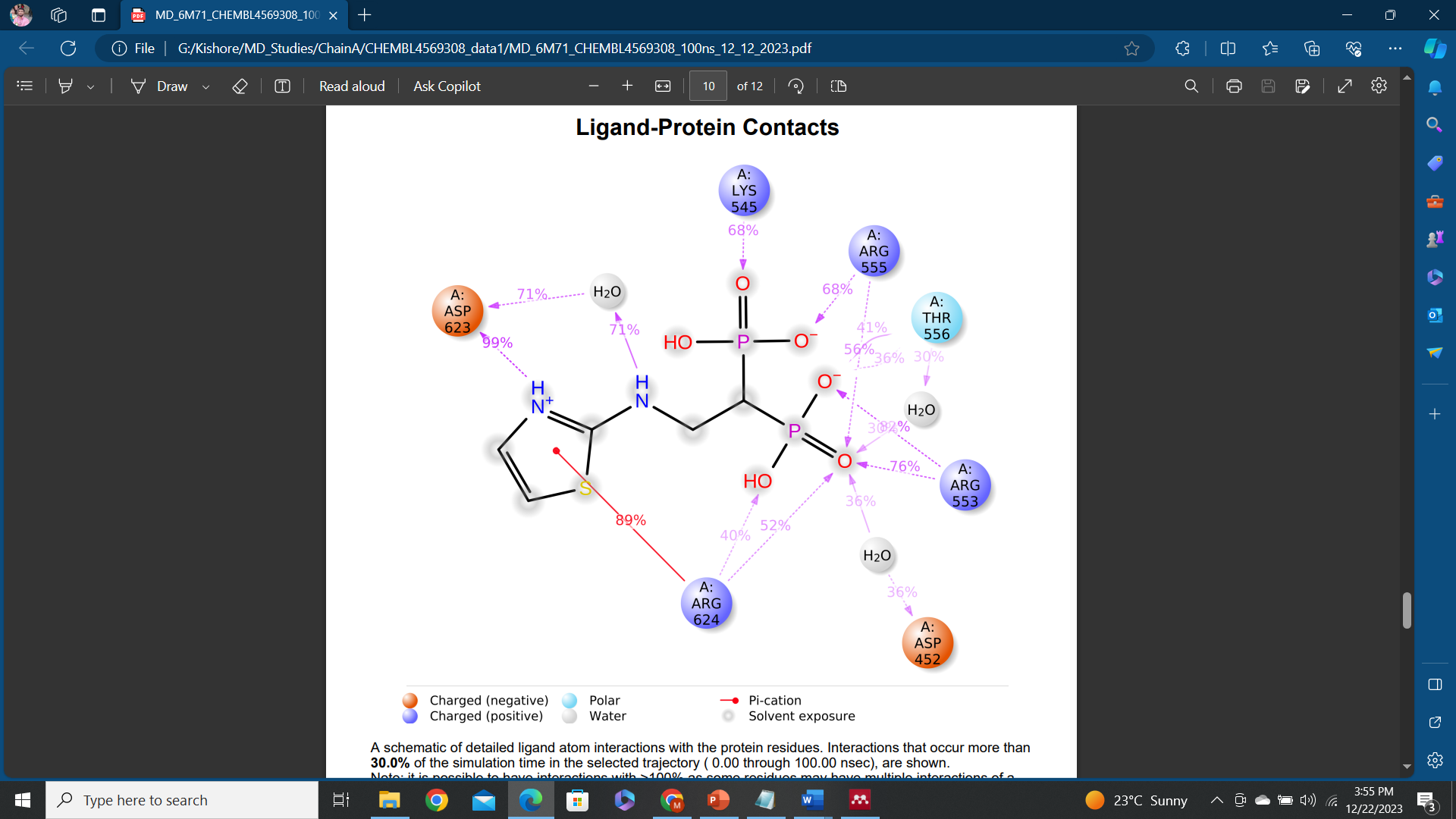 7.CHEMBL98211†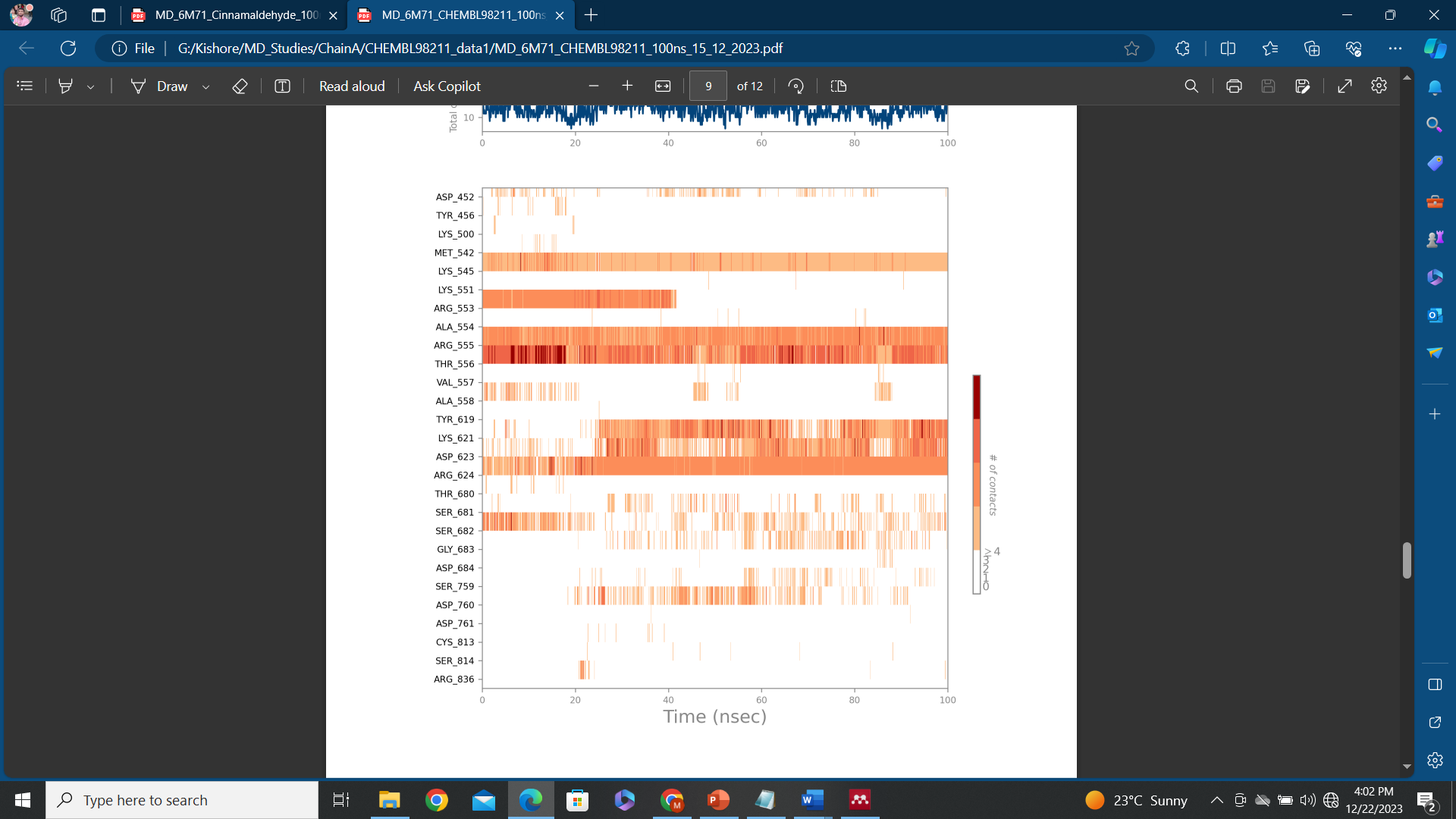 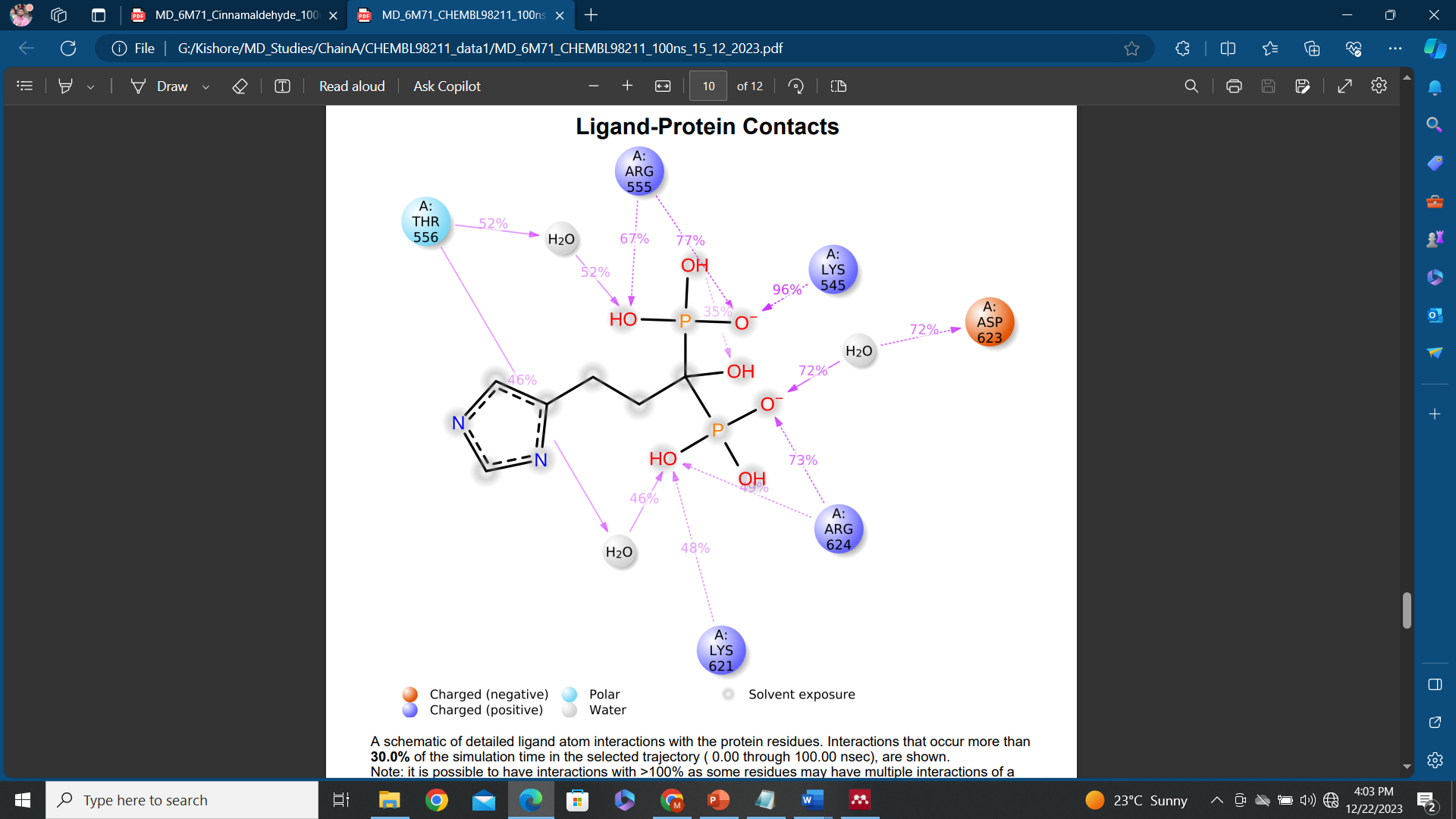 8.CHEMBL164344†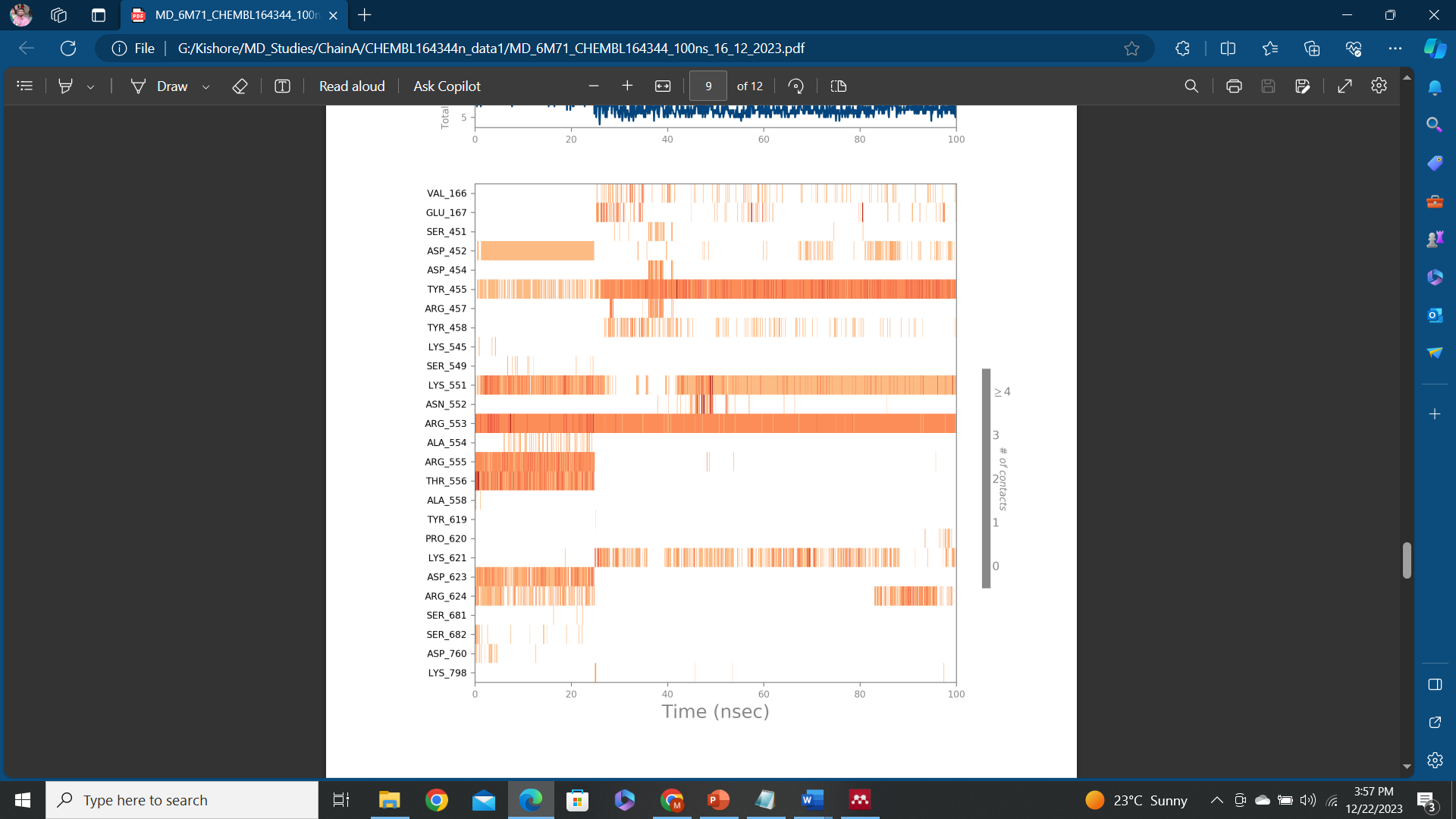 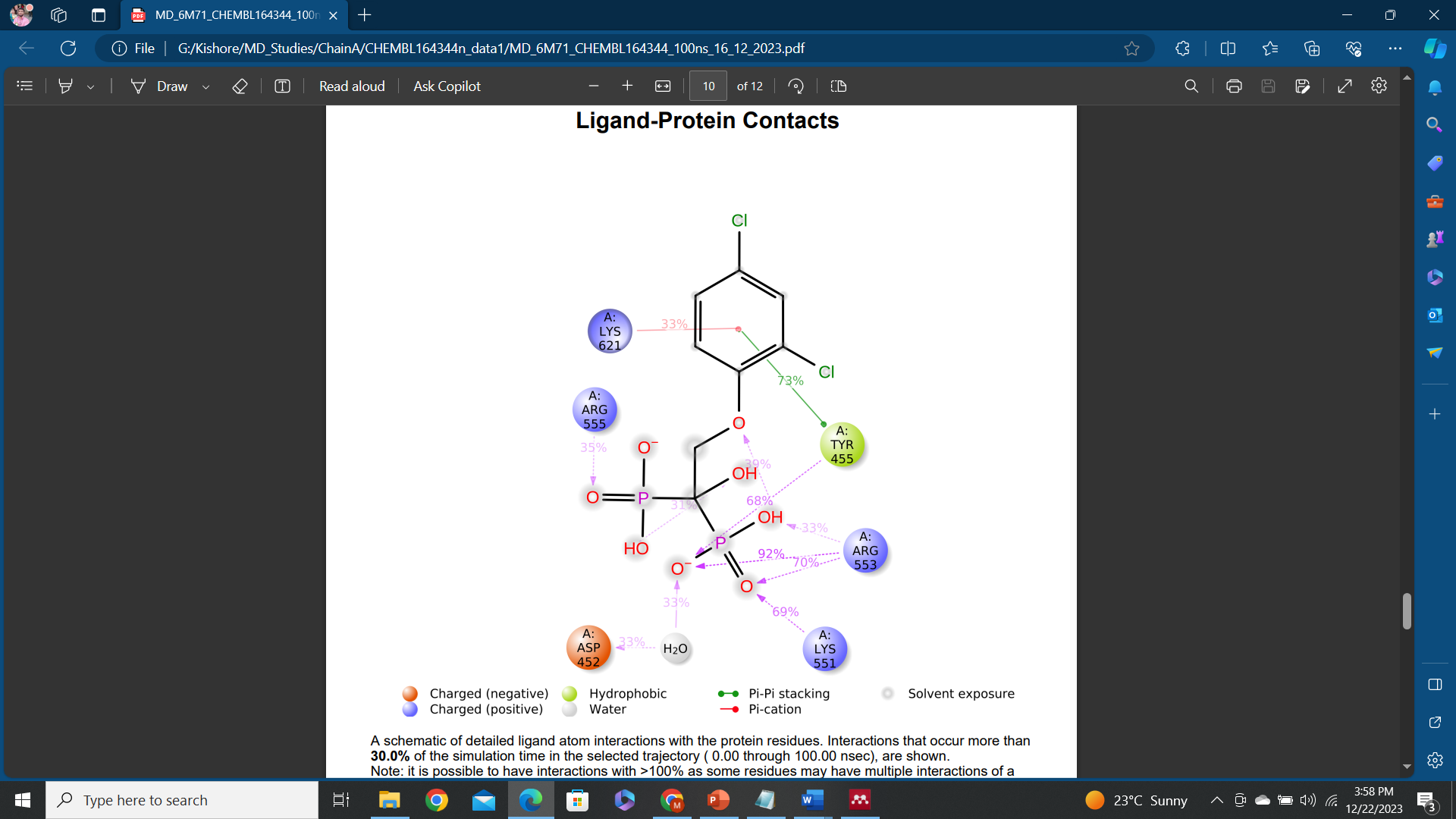 9.Remdesivir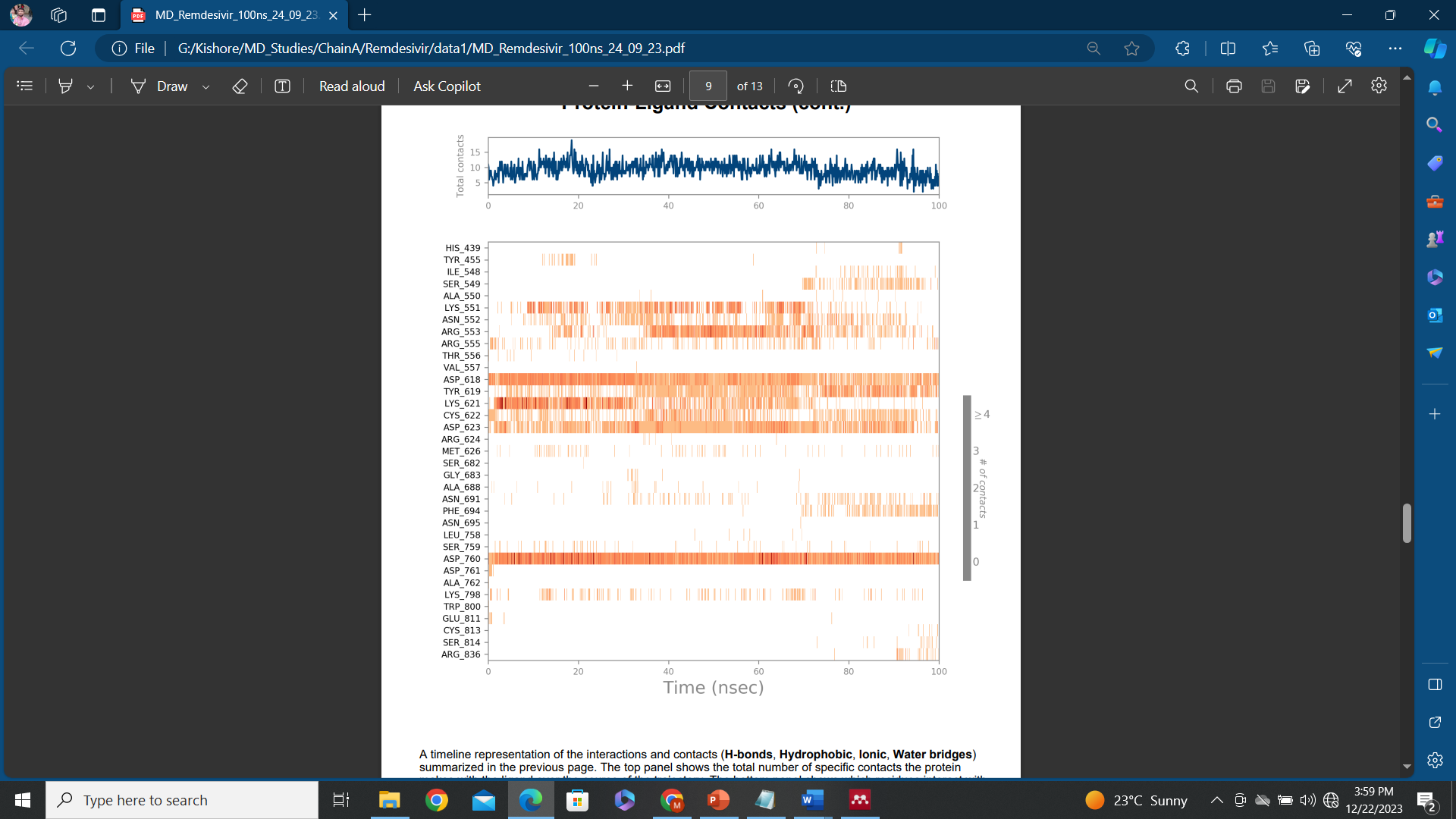 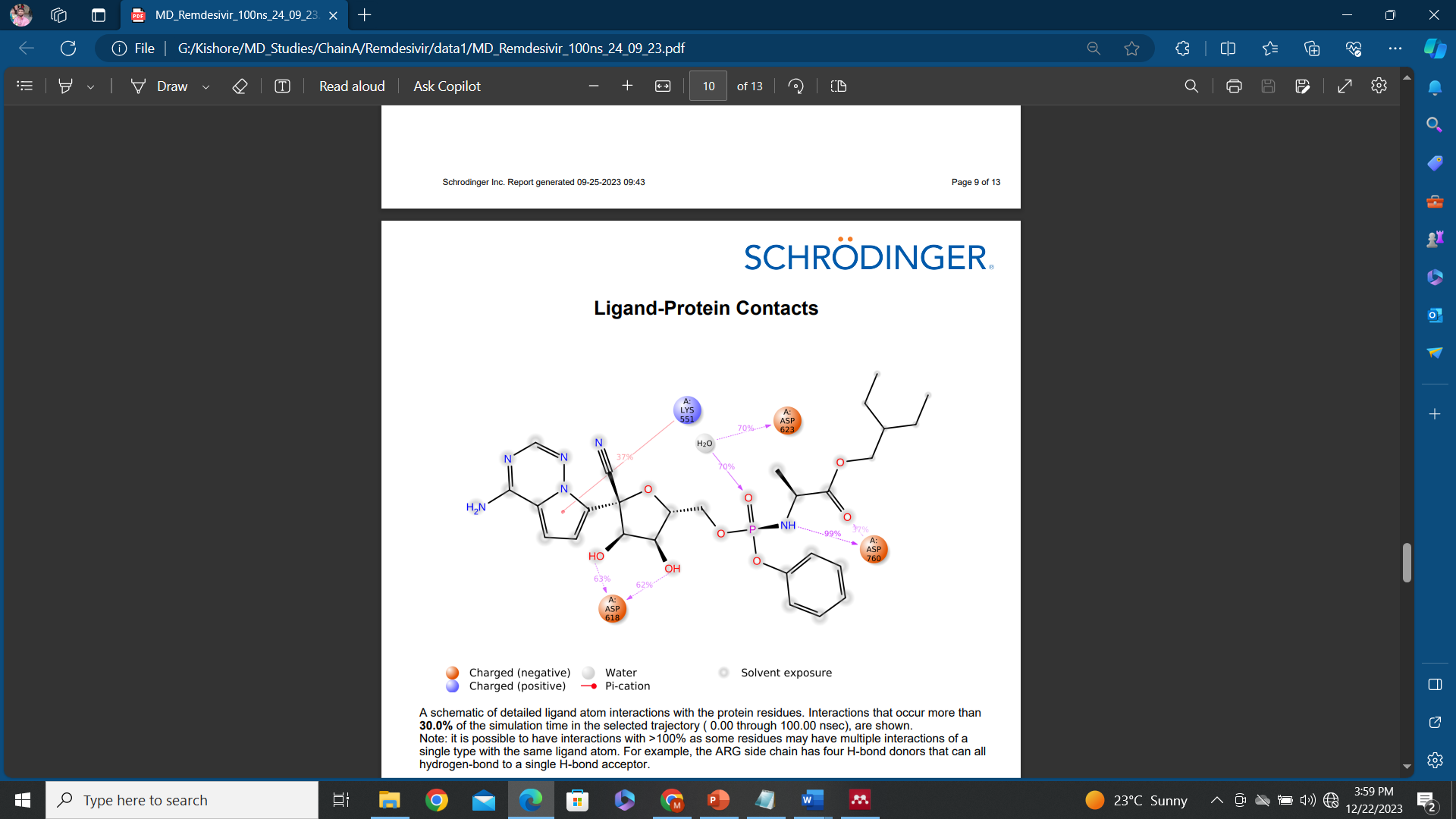 10.Cinnamaldehyde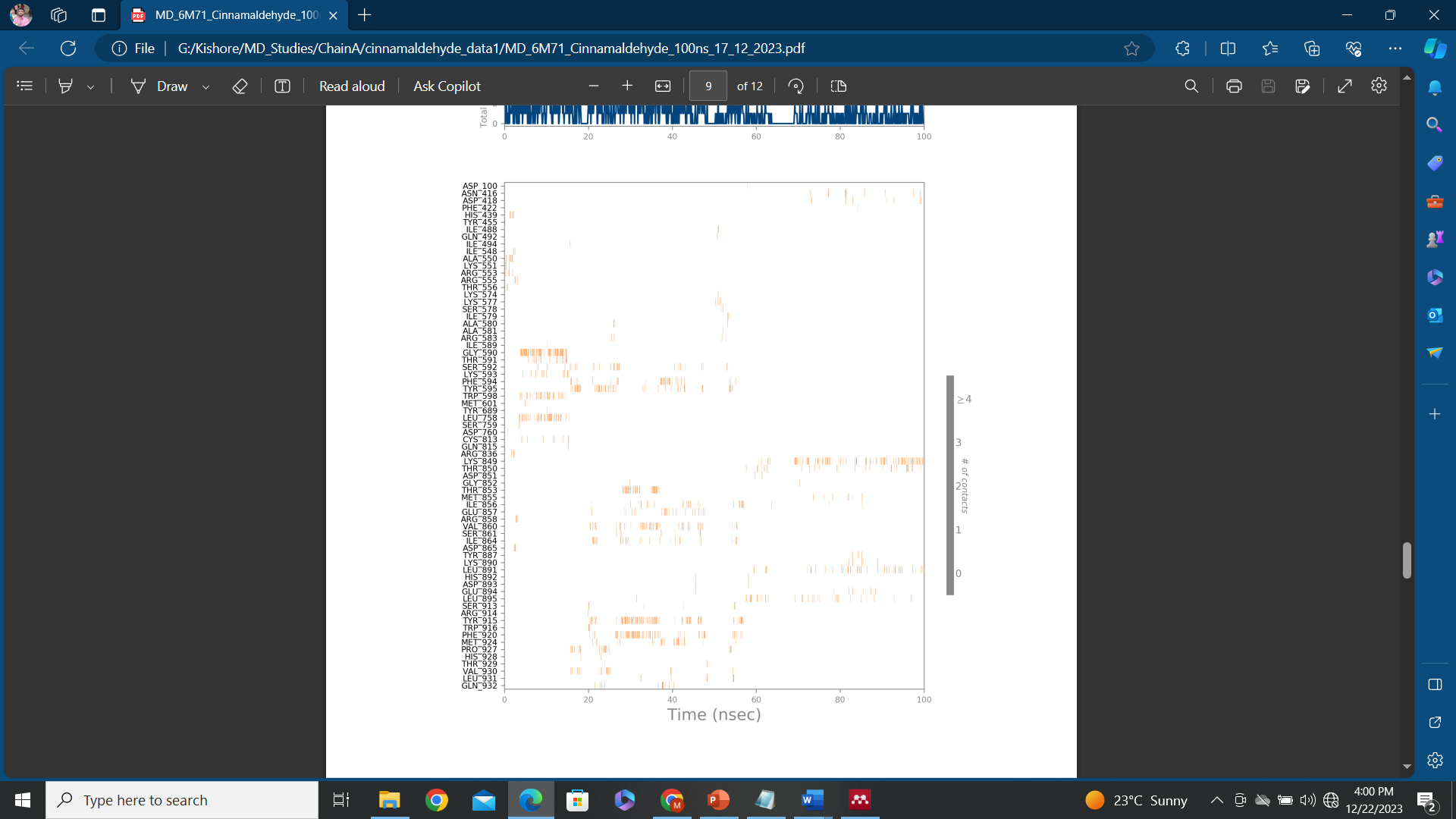 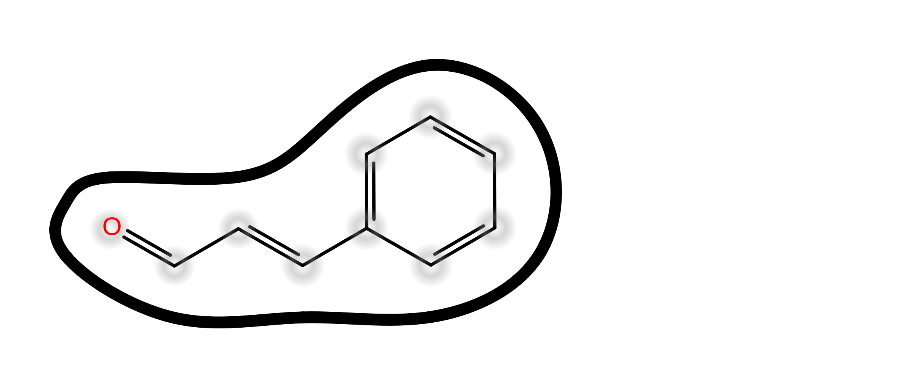 